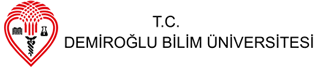 KLİNİK ARAŞTIRMALAR ETİK KURULU BAŞVURU FORMU(Klinik Araştırmalar Yönetmeliklerine Tabi Olmayan Araştırmalar için Başvuru Formu)Bu başvuru formu T.C. Sağlık Bakanlığı ve TİTCK tarafından yayınlanmış olan yönetmelikler kapsamında olan klinik araştırmalar için kullanılmaz, yönetmelikler kapsamındaki araştırmalar için diğer başvuru formlarını kullanınız.							                   		    	Tarih …. /..../ .........ARAŞTIRMANIN ADI:ARAŞTIRMA HAKKINDAARAŞTIRMANIN AMACI, GEREKÇESİ VE DAYANAKLARI:(Araştırmanın yapılmasına temel oluşturan gereksinim/sorunu boyutları ile açıklayın; nedenini, etkilediği coğrafi bölgeleri, etnik ve toplumsal özellikleri, konu hakkındaki güncel yayınlar aracılığıyla özetleyiniz)BEKLENEN SONUÇLAR:Araştırmanın bilginin ilerlemesine nasıl katkıda bulunacağını, araştırma sonunda beklenen yararlarını açıklayın.ARAŞTIRMA TASARIMIÇALIŞMA GRUBUNUN TANIMLANMASIGÖNÜLLÜ  (ÖRNEK) BİLGİLERİGÖNÜLLÜ ONAYIGÖNÜLLÜ GÜVENLİĞİARAŞTIRMA PROTOKOLÜ VE SÜRESİVERİ TOPLAMAVERİLERİ DEĞERLENDİRMEDE KULLANILACAK İSTATİSTİK YÖNTEMLERARAŞTIRMA BÜTÇESİÇOK MERKEZLİ ARAŞTIRMALARDA, KURUM DIŞINDAKİ MERKEZLERİN BİLGİLERİYAPILACAK TESTLER İÇİN LABORATUAR BİLGİLERİÇALIŞMA KOORDİNATÖRÜ VE  ARAŞTIRMACI BİLGİLERİUygun seçenekleri işaretleyin.Uygun seçenekleri işaretleyin.Uygun seçenekleri işaretleyin.Uygun seçenekleri işaretleyin.Tez 	Evet 	Uzmanlık TeziTez Sahibinin Adı-SoyadıEvet 	Yüksek Lisans TeziTez Sahibinin Adı-SoyadıEvet 	Doktora TeziTez Sahibinin Adı-SoyadıDiğer 	Gözlemsel AraştırmaGözlemsel AraştırmaDeneysel Araştırma Deneysel Araştırma Deneysel Araştırma Deneysel Araştırma Deneysel Araştırma Tanımlayıcı AraştırmaEvet Tanımlayıcı AraştırmaEvet Geriye Dönük AraştırmaTanımlayıcı AraştırmaEvet İleriye Yönelik AraştırmaAnalitik Araştırma Evet Analitik Araştırma Evet Geriye Dönük AraştırmaAnalitik Araştırma Evet İleriye Yönelik AraştırmaKontrollü Araştırma Evet Kör AraştırmaKontrollü Araştırma Evet Çift-kör Araştırma Kontrollü Araştırma Evet Açık Araştırma Kontrollü Araştırma Evet Kontrollü Araştırma Evet Kontrollü Araştırma Evet Kontrolsüz Araştırma Evet Kesitsel AraştırmaBoylamsal Araştırma Randomize Kontrollü Araştırma Randomize Olmayan Kont-rollü Araştırma Çapraz Ran-domizasyon Önce ve Sonra AraştırmasıOlabilecek diğer açıklamalarOlabilecek diğer açıklamalarOlabilecek diğer açıklamalarOlabilecek diğer açıklamalarOlabilecek diğer açıklamalarOlabilecek diğer açıklamalarOlabilecek diğer açıklamalarOlabilecek diğer açıklamalarOlabilecek diğer açıklamalarÇalışmanın hangi örnekler aracılığıyla yürütüleceğini toplam örnek sayısı ile belirtin. Çalışma grubunun hangi anayığın/evrenden ve hangi mekandan belirlendiğini, uygun sayıyı belirlemek için örnek hesaplamada kullanılan formül ya da uygulanan program adı vererek açıklayın. Bu araştırma bir ön-pilot uygulama ise öncelikle belirtin. Araştırmanın insanlar üzerinde yapılması durumunda belirtin.Araştırmanın insanlar üzerinde yapılması durumunda belirtin.Araştırmanın insanlar üzerinde yapılması durumunda belirtin.6.1.	Gönüllülerin yaş aralıklarına göre sayısı6.1.	Gönüllülerin yaş aralıklarına göre sayısı6.1.	Gönüllülerin yaş aralıklarına göre sayısı	Çocuk Yaş Grubu	sayı	18 Yaş üstüsayı	Toplam sayı6.2 .Gönüllülerin araştırmaya dahil edilme kriterleri nedir?6.2 .Gönüllülerin araştırmaya dahil edilme kriterleri nedir?6.2 .Gönüllülerin araştırmaya dahil edilme kriterleri nedir?6.3. Gönüllülerin araştırmaya dahil edilmeme kriterleri nedir?6.3. Gönüllülerin araştırmaya dahil edilmeme kriterleri nedir?6.3. Gönüllülerin araştırmaya dahil edilmeme kriterleri nedir?Araştırmada veri toplama süreci gönüllü onayını gerektiriyor mu?Araştırmada veri toplama süreci gönüllü onayını gerektiriyor mu?Hayır 	Evet 	Gönüllülerin onaylarını almak için araştırmaya özel, anlaşılır ifadeler içeren Bilgilendirilmiş Gönüllü Olur Formu (BGOF) hazırlanmalı ve örneği başvuru belgelerine eklenmelidir. Bu amaçla yararlanabileceğiniz kaynaklar etik kurulumuzun web sitesinde mevcuttur. Araştırma sırasında karşılabilecek zarar ve riskler belirtin.http://www.who.int/ethics/review-committee/format-research-protocol/en/Çalışmayı gerçekleştirmek için yapacağınız etkinlikleri en az  2 A4 sayfası uzunluğunda bir metin olacak biçimde sıralayın.Bu amaçla yukarıdaki linkte belirtilen kaynağı kullanabilirsiniz.Bilgiler başlangıç ve bitiş tarihleri ile süresi, araştırmanın yapılacağı merkez sayısı ve yerleri, araştırmadan sorumlu olan klinik/bölüm bilgileri ve araştırma protokolunun ayrıntılarını içermeli, olabilecek süreç sorunları ve bunlara karşı planlanan  önlemler de belirtilmelidir.http://www.who.int/ethics/review-committee/format-research-protocol/en/Çalışmayı gerçekleştirmek için yapacağınız etkinlikleri en az  2 A4 sayfası uzunluğunda bir metin olacak biçimde sıralayın.Bu amaçla yukarıdaki linkte belirtilen kaynağı kullanabilirsiniz.Bilgiler başlangıç ve bitiş tarihleri ile süresi, araştırmanın yapılacağı merkez sayısı ve yerleri, araştırmadan sorumlu olan klinik/bölüm bilgileri ve araştırma protokolunun ayrıntılarını içermeli, olabilecek süreç sorunları ve bunlara karşı planlanan  önlemler de belirtilmelidir.9.1. Araştırma Protokolü9.1. Araştırma Protokolü9.2. Araştırmanın Planlanan Süresi9.2. Araştırmanın Planlanan SüresiPlanlanan başlangıç tarihi...../...../20...Planlanan bitiş tarihi...../...../20...Veri toplama form örneklerini, veri toplanacak klinik ve laboratuvarlardan alınan ön-izin yazılarını ek olarak  sunun.Veri toplama form örneklerini, veri toplanacak klinik ve laboratuvarlardan alınan ön-izin yazılarını ek olarak  sunun.Veri toplama form örneklerini, veri toplanacak klinik ve laboratuvarlardan alınan ön-izin yazılarını ek olarak  sunun.11.1 	Bilgi-Soru formu ile11.1 	Bilgi-Soru formu ile11.1 	Bilgi-Soru formu ileKendi kendine cevaplama	  Gözlem altında cevaplama	Görüşmeci aracılığıyla cevaplama	Odak grup tartışması	Evet Hayır Kendi kendine cevaplama	  Gözlem altında cevaplama	Görüşmeci aracılığıyla cevaplama	Odak grup tartışması	Evet Hayır Kendi kendine cevaplama	  Gözlem altında cevaplama	Görüşmeci aracılığıyla cevaplama	Odak grup tartışması	Evet Hayır Kendi kendine cevaplama	  Gözlem altında cevaplama	Görüşmeci aracılığıyla cevaplama	Odak grup tartışması	Evet Hayır 11.2	Gözlem kaydıEvet Hayır 11.3	Laboratuar incelemesi	Evet Hayır 11.4	Arşivden kayıtEvet Hayır 11.5	Diğer: Evet Hayır Araştırma amacına ve tasarımına uygun olarak kullanılması öngörülen yöntemler belirtilmeliAraştırma bütçe formu ayrıca doldurulmalı, hiçbir araştırma bütçesinin “0” olamayacağı göz önünde bulundurulmalı, tüm katkılar belirtilmelidir.Araştırma bütçe formu ayrıca doldurulmalı, hiçbir araştırma bütçesinin “0” olamayacağı göz önünde bulundurulmalı, tüm katkılar belirtilmelidir.Araştırma bütçe formu ayrıca doldurulmalı, hiçbir araştırma bütçesinin “0” olamayacağı göz önünde bulundurulmalı, tüm katkılar belirtilmelidir.12.1	Araştırma giderleri toplamı TL TL12.2	Araştırma giderlerinin kaynağı12.2	Araştırma giderlerinin kaynağı12.2	Araştırma giderlerinin kaynağı	DestekleyiciÜniversite (BAP)	TÜBİTAK	DPT	SGK (Özel izinle)	Diğer: 		DestekleyiciÜniversite (BAP)	TÜBİTAK	DPT	SGK (Özel izinle)	Diğer: 	Evet Hayır 	DestekleyiciÜniversite (BAP)	TÜBİTAK	DPT	SGK (Özel izinle)	Diğer: 	Evet Hayır 	DestekleyiciÜniversite (BAP)	TÜBİTAK	DPT	SGK (Özel izinle)	Diğer: 	Evet Hayır 	DestekleyiciÜniversite (BAP)	TÜBİTAK	DPT	SGK (Özel izinle)	Diğer: 	Evet Hayır 	DestekleyiciÜniversite (BAP)	TÜBİTAK	DPT	SGK (Özel izinle)	Diğer: 	Evet Hayır Çalışmaya katılan merkezleri iletişim bilgilerini belirterek listeleyin.Çalışmaya katılan merkezleri iletişim bilgilerini belirterek listeleyin.Toplam merkez sayısıAraştırmada yapılacak olan biyokimyasal, analitik, radyolojik, mikrobiyolojik, kognitif vb. testler ve diğer ölçümlerin yapılacağı mekanlar ilgili ayrıntıları belirtin. Birden çok test, inceleme vb. olması halinde her biri için ayrı ayrı bilgi verilmelidir.Araştırmada yapılacak olan biyokimyasal, analitik, radyolojik, mikrobiyolojik, kognitif vb. testler ve diğer ölçümlerin yapılacağı mekanlar ilgili ayrıntıları belirtin. Birden çok test, inceleme vb. olması halinde her biri için ayrı ayrı bilgi verilmelidir.Yapılacak test veya incelemenin adıTemasa geçilecek kişinin adı soyadı AdresiTelefon numarasıFaks numarasıKoordinatör (Çok merkezli araştırmalar için)Koordinatör (Çok merkezli araştırmalar için)Adı SoyadıÜnvanıUzmanlık alanıİş adresiE-posta adresiTelefon numarasıİmzasıSorumlu araştırmacı  (Her merkez için bilgiler tekrarlanmalı)Sorumlu araştırmacı  (Her merkez için bilgiler tekrarlanmalı)Adı SoyadıÜnvanı Uzmanlık alanıİş adresiE-posta adresi Telefon numarası İmzasıYardımcı araştırmacı (Gerektiğinde bu bölüm tekrarlanmalı.)Yardımcı araştırmacı (Gerektiğinde bu bölüm tekrarlanmalı.)Adı SoyadıÜnvanı Uzmanlık alanıİş adresiE-posta adresi Telefon numarası İmzası